HEB – DEFRECours d’Histoire – 1ère année NS GHSSProblématique développée dans le cadre d’une simulation de cours de 1ère année secondaire générale : La femme au Paléolithique supérieurÀ l’aide du DOC 1. retrace la ligne du temps ci-dessous (n’oublie pas d’indiquer l’échelle !)Compare l’homme et la femme au Paléolithique supérieur en utilisant le tableau et les documents analysés.Conclusion : Rédige en quelques lignes ce qu’il faut retenir du rôle de la femme au Paléolithique supérieur.DOC. 1                                        						                                                                                                    DOC. 3 Illustration de la vision en 1861 des rapports homme-femme   par le français  Pierre Boitard (botaniste et géologue français)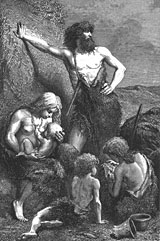 DOC. 2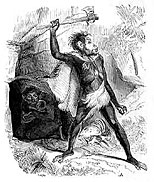 Illustration de Louis Figuier (écrivain et vulgarisateur scientifique français) de 1870.                              DOC. 5DOC. 4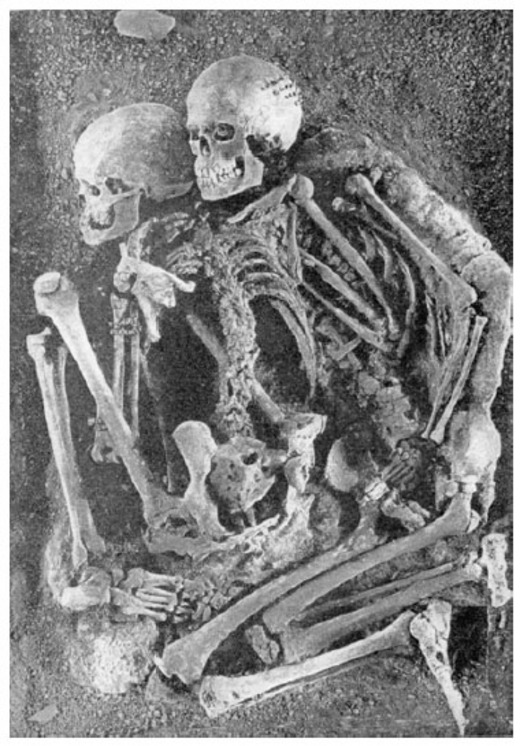 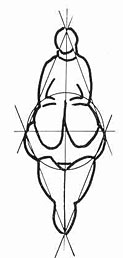 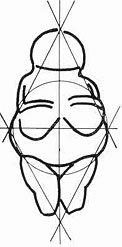 DOC. 8DOC. 9  Aiguilles à chas, Solutréen ~20.000 BC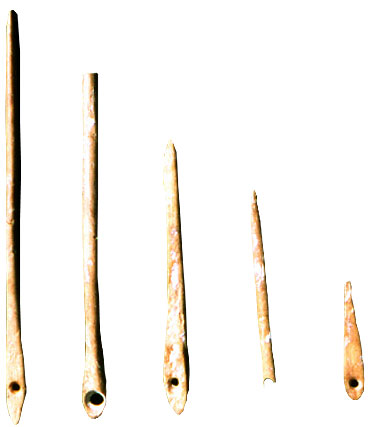 DOC. 10                                               DOC. 11 Collecte de miel  Peinture rupestre, Cuevas de la  Arana Bicorr. Province de Valence (Espagne) 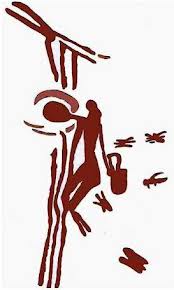 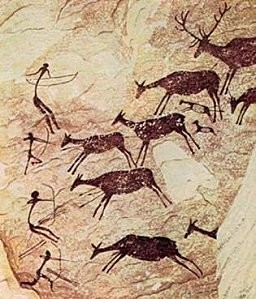 DOC. 12Peinture rupestre représentant une scène de chasse. (~10 000BC)Cova dels Cavalls (Espagne)FEMMEFEMMEHOMMEHOMMEActivité(s)Rôle(s)Rôle(s)